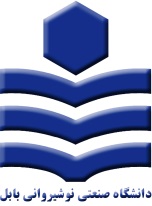 معاونت پژوهش و فناوریمعاونت پژوهش و فناوریفرم درخواست ثبت مجله جدید در سامانه گلستانفرم درخواست ثبت مجله جدید در سامانه گلستانتاریخ:الف- مشخصات درخواست‌کنندهالف- مشخصات درخواست‌کنندهالف- مشخصات درخواست‌کنندهالف- مشخصات درخواست‌کنندهالف- مشخصات درخواست‌کنندهنام و نام خانوادگیدانشکدهب- مشخصات مجلهب- مشخصات مجلهب- مشخصات مجلهب- مشخصات مجلهب- مشخصات مجلهعنوان فارسیعنوان فارسیعنوان فارسیعنوان لاتینعنوان لاتینعنوان لاتینعنوان مخفف لاتینعنوان مخفف لاتینعنوان مخفف لاتیندوره انتشار (دوهفتگی، ماهیانه، فصلی ، سالیانه، دوساله ، سه ساله، غیر منظم و ...)دوره انتشار (دوهفتگی، ماهیانه، فصلی ، سالیانه، دوساله ، سه ساله، غیر منظم و ...)دوره انتشار (دوهفتگی، ماهیانه، فصلی ، سالیانه، دوساله ، سه ساله، غیر منظم و ...)زبان اولزبان اولزبان اولکشور محل انتشارکشور محل انتشارکشور محل انتشارنام ناشرنام ناشرنام ناشرج- مشخصات نمایهج- مشخصات نمایهج- مشخصات نمایهج- مشخصات نمایهج- مشخصات نمایهنوع نمایه (علمی پژوهشی،علمی ترویجی، ISI، ISC، SCOPUS، فاقد نمایه و ...)نوع نمایه (علمی پژوهشی،علمی ترویجی، ISI، ISC، SCOPUS، فاقد نمایه و ...)نوع نمایه (علمی پژوهشی،علمی ترویجی، ISI، ISC، SCOPUS، فاقد نمایه و ...)موضوعموضوعموضوعضریب تاثیر (IF)ضریب تاثیر (IF)ضریب تاثیر (IF)